A COMISSÃO DE ENSINO E FORMAÇÃO – CEF-CAU/BR, reunida ordinariamente em Brasília-DF, na Sede do CAU/BR, nos dias 31 de outubro e 1º de novembro de 2019, no uso das competências que lhe conferem o art. 99 do Regimento Interno do CAU/BR, após análise do assunto em epígrafe, eConsiderando o conhecimento do material e orientações fornecidos pela Assessoria de Planejamento do CAU/BR para apreciação e instrução das Comissões do CAU/BR. Considerando as diretrizes aprovadas pelo CAU/BR para elaboração da programação orçamentária do Plano de Ação 2020 e as premissas encaminhadas pela Assessoria de Planejamento do CAU/BR.DELIBERA:Aprovar a proposta da CEF-CAU/BR para o Plano de Ação 2020, conforme arquivo anexo; eEncaminhar a proposta à SGM para providências junto à Assessoria de Planejamento do CAU/BR.Brasília - DF, 1º de novembro de 2019.Anexo I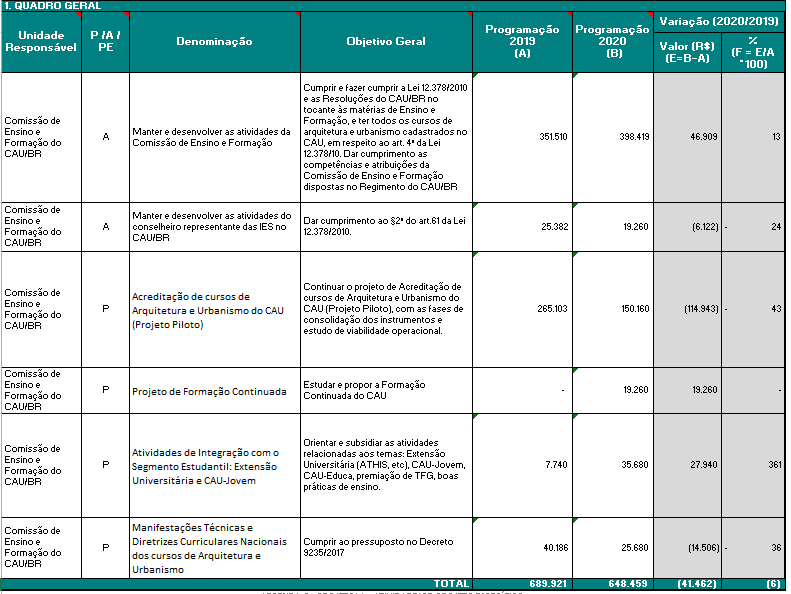 PROCESSOINTERESSADOPresidência do CAU/BRASSUNTOPlano de Ação 2020 CEF-CAU/BRJuliano Pamplona Ximenes PonteCoordenador substituto________________________________________Humberto Mauro Andrade CruzMembro________________________________________Alfredo Renato Pena BranaMembro________________________________________Hélio Cavalcanti da Costa LimaMembro________________________________________Roseana de Almeida VasconcelosMembro________________________________________